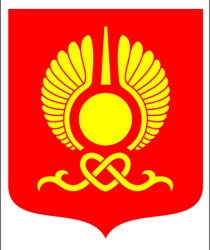 РОССИЙСКАЯ ФЕДЕРАЦИЯРЕСПУБЛИКА ТЫВАХУРАЛ ПРЕДСТАВИТЕЛЕЙ ГОРОДА КЫЗЫЛ_______________________________________________________________РЕШЕНИЕ            От «28» февраля 2018 года        г.Кызыл                                     № 395О внесении изменений в решение Хурала представителей города Кызыла«О денежном содержании и поощрении лиц, замещающих выборные муниципальные должности, и муниципальных служащих муниципальнойслужбы в городском округе «Город Кызыл Республики Тыва»В соответствии со статьей 134 Трудового кодекса Российской Федерации,  Указом Главы Республики Тыва от 18 января 2018 года № 7 «О повышении размеров окладов месячного денежного содержания лицам, замещающим государственные должности Республики Тыва и должности государственных гражданских служащих Республики Тыва», руководствуясь Уставом  городского округа «Город Кызыл Республики Тыва», принятым решением Хурала представителей города Кызыла от 5 мая 2005 года № 50, Хурал представителей города Кызыла РЕШИЛ:1. Повысить с 1 января 2018 года на 4 процента размеры окладов месячного денежного содержания лиц, замещающих выборные муниципальные  должности, и муниципальных служащих муниципальной службы в городском округе «Город Кызыл Республики Тыва».2. Внести изменения в  решение Хурала представителей города Кызыла от 16 сентября 2008г. № 32 «О денежном содержании и поощрении лиц, замещающих выборные муниципальные  должности, и муниципальных служащих муниципальной службы в городском округе «Город Кызыл Республики Тыва» (Центр Азии, 2008, № 38, 26 сентября; 2009, № 19, 15 мая; Бюллетень органов городского самоуправления г. Кызыла, 2010, № 10, 04 июня; Кызыл неделя, 2014, № 22, 6 июня; официальный интернет-сайт города Кызыла http://mkyzyl.ru, 2016, 16 декабря), изложив Приложение 1 и Приложение 2 в следующей редакции:«Приложение 1к решению Хуралапредставителей г. Кызылаот 16 сентября 2008 г. № 32Размеры должностных окладов лиц, замещающих выборные муниципальные должности, и муниципальных служащих муниципальной службы в городском округе «Город Кызыл Республики Тыва»Приложение 2к решению Хуралапредставителей г. Кызылаот 16 сентября 2008 г. № 32Размеры окладов за классный чин лицам, замещающим выборные муниципальные должности, и муниципальным служащим Мэрии города Кызыла обеспечить финансирование расходов, связанных с реализацией настоящего решения, в пределах средств, предусмотренных в бюджете городского округа «Город Кызыл Республики Тыва».Настоящее решение вступает в силу со дня его подписания и распространяется на правоотношения, возникшие с 1 января 2018 г. Опубликовать настоящее решение на официальном сайте органов местного самоуправления городского округа «Город Кызыл Республики Тыва».Контроль за исполнением настоящего решения возложить на комитет по законодательству, правовой политике и общественной безопасности Хурала представителей города Кызыла и мэрию города Кызыла.Глава города Кызыла                                                                                          Д. ОюнНаименование групп, категорий, должностейМесячный должностной оклад (руб.)Выборные муниципальные должности городского округа «Город Кызыл Республики Тыва»Выборные муниципальные должности городского округа «Город Кызыл Республики Тыва»Глава городского округа - председатель Хурала представителей г. Кызылазаместитель председателя Хурала представителей города Кызылапредседатель избирательной комиссии г. Кызыла610653875387Раздел 1. Перечень наименований должностеймуниципальной службы в Хурале представителей города КызылаРаздел 1. Перечень наименований должностеймуниципальной службы в Хурале представителей города Кызыла1.Главная группа должностейКатегория "Руководители"Начальник отдела43102. Ведущая группа должностейКатегория "Руководители"          заместитель начальника отдела35913. Старшая группа должностей Категория "Специалисты"главный специалист Категория "Обеспечивающие специалисты"ведущий специалист287425144. Младшая группа должностей Категория "Обеспечивающие специалисты"специалист 1 разряда специалист 2 разряда21551796Раздел 2. Перечень наименований должностеймуниципальной службы в мэрии города КызылаРаздел 2. Перечень наименований должностеймуниципальной службы в мэрии города Кызыла1. Высшая группа должностейКатегория "Руководители" Мэр города Кызыла58002. Главная группа должностейКатегория "Руководители"первый заместитель мэра заместитель мэра 551053873. Ведущая группа должностей Категория "Специалисты" управляющий деламиначальник управленияначальник отдела4310431035914. Старшая группа должностейКатегория "Специалисты"заместитель начальника управлениязаместитель начальника отделаглавный специалистКатегория "Обеспечивающие специалисты"ведущий специалист39513232287425145. Младшая группа должностейКатегория "Обеспечивающие специалисты"специалист 1 разрядаспециалист 2 разрядаспециалист 215517961719Раздел 3. Перечень наименований должностей в контрольно-счетном органе местного самоуправления городского округа"Город Кызыл Республики Тыва"Раздел 3. Перечень наименований должностей в контрольно-счетном органе местного самоуправления городского округа"Город Кызыл Республики Тыва"1. Главная группа должностейКатегория "Руководители"председатель контрольно-счетного органа53872. Ведущая группа должностейКатегория "Специалисты"инспектор контрольно-счетного органа35913. Старшая группа должностейКатегория "Специалисты"главный специалист контрольно-счетного органа2874Раздел 4. Перечень наименований должностей в органахместного самоуправления городского округа"Город Кызыл Республики Тыва"Раздел 4. Перечень наименований должностей в органахместного самоуправления городского округа"Город Кызыл Республики Тыва"1. Главная группа должностей Категория "Руководители"начальник департамента53872. Ведущая группа должностейКатегория "Специалисты"заместитель начальника департаментаначальник управленияначальник отдела4310431035913. Старшая группа должностейКатегория "Специалисты"заместитель начальника управлениязаместитель начальника отделаглавный специалистведущий специалист39513232287425144. Младшая группа должностейКатегория "Обеспечивающие специалисты"специалист 1 разрядаспециалист 2 разрядаспециалист 215517961719Наименование классного чинаДолжностнойоклад заклассный чин(руб. в месяц)Действительный муниципальный советник 1 класса2874Действительный муниципальный советник 2 класса2694Действительный муниципальный советник 3 класса2514Муниципальный советник 1 класса2335Муниципальный советник 2 класса2155Муниципальный советник 3 класса1975Советник муниципальной службы 1 класса1796Советник муниципальной службы 2 класса1616Советник муниципальной службы 3 класса1436Референт муниципальной службы 1 класса1347Референт муниципальной службы 2 класса1167Референт муниципальной службы 3 класса1077Секретарь муниципальной службы 1 класса898Секретарь муниципальной службы 2 класса808Секретарь муниципальной службы 3 класса719